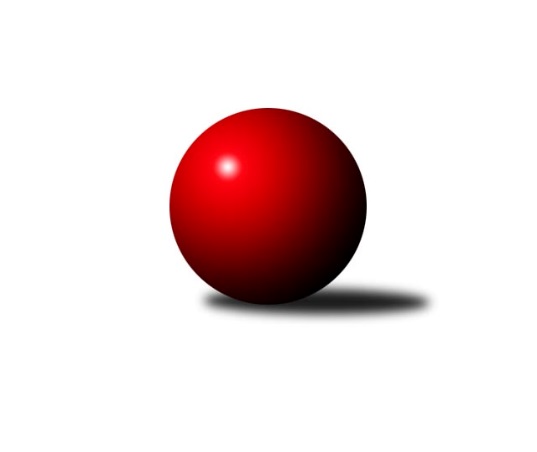 Č.11Ročník 2018/2019	9.12.2018Nejlepšího výkonu v tomto kole: 3517 dosáhlo družstvo: KK Slavia Praha1. KLZ 2018/2019Výsledky 11. kolaSouhrnný přehled výsledků:SKK Rokycany	- KK Blansko 	1:7	3268:3319	10.0:14.0	1.12.SKK Jičín	- KK Slovan Rosice	3:5	3327:3436	11.0:13.0	1.12.TJ Sokol Duchcov	- KK Konstruktiva Praha 	2:6	3221:3297	8.0:16.0	1.12.SKK Náchod	- TJ Loko České Budějovice 	7:1	3272:3202	12.5:11.5	1.12.TJ Spartak Přerov	- KK Slavia Praha	1:7	3347:3517	8.0:16.0	1.12.KK Zábřeh	- KC Zlín	3:5	3118:3206	11.0:13.0	1.12.SKK Rokycany	- KK Slovan Rosice	2:6	3228:3320	11.0:13.0	9.12.Tabulka družstev:	1.	KK Slavia Praha	11	10	0	1	70.0 : 18.0 	165.0 : 99.0 	 3283	20	2.	KK Slovan Rosice	11	10	0	1	63.0 : 25.0 	159.0 : 105.0 	 3341	20	3.	KK Blansko	11	7	2	2	54.0 : 34.0 	138.5 : 125.5 	 3116	16	4.	SKK Náchod	11	5	4	2	51.0 : 37.0 	140.5 : 123.5 	 3241	14	5.	KC Zlín	11	6	1	4	45.5 : 42.5 	138.5 : 125.5 	 3198	13	6.	SKK Rokycany	11	5	0	6	39.5 : 48.5 	127.5 : 136.5 	 3156	10	7.	TJ Spartak Přerov	11	4	1	6	44.0 : 44.0 	128.5 : 135.5 	 3248	9	8.	KK Konstruktiva Praha	11	3	2	6	37.0 : 51.0 	130.0 : 134.0 	 3142	8	9.	KK Zábřeh	11	3	1	7	38.5 : 49.5 	119.5 : 144.5 	 3196	7	10.	TJ Loko České Budějovice	11	3	1	7	33.0 : 55.0 	120.0 : 144.0 	 3136	7	11.	TJ Sokol Duchcov	11	2	1	8	26.0 : 62.0 	103.0 : 161.0 	 3178	5	12.	SKK Jičín	11	1	1	9	26.5 : 61.5 	114.0 : 150.0 	 3101	3Podrobné výsledky kola:	 SKK Rokycany	3268	1:7	3319	KK Blansko 	Veronika Horková	126 	 128 	 149 	130	533 	 2:2 	 550 	 139	164 	 118	129	Lucie Nevřivová	Denisa Pytlíková	133 	 137 	 161 	124	555 	 1:3 	 580 	 153	138 	 148	141	Lenka Kalová st.	Lenka Findejsová	126 	 165 	 129 	136	556 	 1:3 	 542 	 134	131 	 132	145	Zdeňka Ševčíková	Michaela Provazníková	135 	 124 	 132 	147	538 	 2:2 	 549 	 131	136 	 144	138	Michaela Zajacová	Terezie Krákorová	126 	 132 	 141 	136	535 	 2:2 	 560 	 141	146 	 138	135	Markéta Ptáčková	Daniela Pochylová	137 	 137 	 142 	135	551 	 2:2 	 538 	 122	136 	 144	136	Tereza Buďovározhodčí: David WohlmuthNejlepší výkon utkání: 580 - Lenka Kalová st.	 SKK Jičín	3327	3:5	3436	KK Slovan Rosice	Lenka Vávrová	132 	 124 	 135 	139	530 	 1:3 	 568 	 159	130 	 144	135	Iva Rosendorfová	Monika Hercíková	169 	 154 	 134 	152	609 	 3:1 	 571 	 138	144 	 139	150	Naděžda Dobešová	Denisa Kroupová	150 	 154 	 127 	133	564 	 1:3 	 589 	 160	140 	 141	148	Natálie Topičová	Marie Říhová	146 	 131 	 151 	151	579 	 3:1 	 545 	 117	151 	 147	130	Andrea Axmanová	Helena Šamalová	130 	 138 	 135 	138	541 	 3:1 	 544 	 151	133 	 129	131	Alena Kantnerová	Michaela Nožičková	131 	 132 	 120 	121	504 	 0:4 	 619 	 164	151 	 157	147	Lucie Vaverkovározhodčí: Vladimír PavlataNejlepší výkon utkání: 619 - Lucie Vaverková	 TJ Sokol Duchcov	3221	2:6	3297	KK Konstruktiva Praha 	Nikol Plačková	144 	 117 	 151 	131	543 	 1:3 	 582 	 130	154 	 153	145	Marie Chlumská	Adéla Kolaříková	131 	 156 	 138 	143	568 	 3:1 	 542 	 139	149 	 131	123	Kateřina Kotoučová	Růžena Svobodová *1	136 	 115 	 128 	132	511 	 1:3 	 526 	 135	119 	 135	137	Petra Najmanová	Barbora Ambrová	133 	 145 	 114 	121	513 	 1:3 	 549 	 136	143 	 130	140	Edita Koblížková	Markéta Hofmanová	153 	 131 	 124 	144	552 	 2:2 	 534 	 129	121 	 135	149	Eva Kopřivová	Simona Koutníková	138 	 129 	 137 	130	534 	 0:4 	 564 	 146	132 	 145	141	Martina Stareckirozhodčí: Josef Strachoňstřídání: *1 od 67. hodu Ivana BřezinováNejlepší výkon utkání: 582 - Marie Chlumská	 SKK Náchod	3272	7:1	3202	TJ Loko České Budějovice 	Šárka Majerová	130 	 145 	 133 	119	527 	 2:2 	 511 	 135	126 	 118	132	Zdeňa Štruplová	Martina Hrdinová	141 	 141 	 137 	145	564 	 3.5:0.5 	 521 	 129	116 	 137	139	Martina Klojdová	Lucie Moravcová	159 	 152 	 139 	121	571 	 2:2 	 552 	 136	121 	 144	151	Iva Molová	Nina Brožková	125 	 133 	 126 	143	527 	 2:2 	 526 	 127	132 	 141	126	Veronika Kulová	Renata Šimůnková	132 	 126 	 147 	137	542 	 2:2 	 522 	 141	130 	 125	126	Lucie Vrecková	Dana Adamů	138 	 139 	 135 	129	541 	 1:3 	 570 	 145	157 	 121	147	Milada Šafránkovározhodčí: Jiří Doucha ml.Nejlepší výkon utkání: 571 - Lucie Moravcová	 TJ Spartak Přerov	3347	1:7	3517	KK Slavia Praha	Monika Pavelková	132 	 136 	 133 	119	520 	 0:4 	 618 	 141	140 	 173	164	Šárka Marková	Barbora Janyšková	130 	 143 	 155 	142	570 	 2:2 	 588 	 156	134 	 151	147	Vlasta Kohoutová	Aneta Kubešová	140 	 152 	 138 	105	535 	 1:3 	 576 	 145	157 	 135	139	Vladimíra Šťastná	Anna Mašlaňová	138 	 137 	 159 	145	579 	 3:1 	 539 	 156	129 	 131	123	Kristýna Juráková	Zuzana Machalová	144 	 133 	 157 	152	586 	 0:4 	 603 	 149	143 	 158	153	Olga Hejhalová	Kateřina Fajdeková	130 	 154 	 140 	133	557 	 2:2 	 593 	 152	141 	 134	166	Helena Gruszkovározhodčí: Navrátilová Růžena, Divila JiříNejlepší výkon utkání: 618 - Šárka Marková	 KK Zábřeh	3118	3:5	3206	KC Zlín	Marcela Balvínová	144 	 113 	 132 	133	522 	 2:2 	 494 	 119	124 	 117	134	Kristýna Zimáková	Lenka Kubová	129 	 119 	 117 	133	498 	 1:3 	 533 	 144	133 	 127	129	Adriana Svobodová	Dana Wiedermannová	120 	 123 	 123 	155	521 	 1:3 	 557 	 139	143 	 135	140	Martina Ančincová	Romana Švubová	144 	 122 	 135 	115	516 	 2.5:1.5 	 536 	 136	120 	 135	145	Martina Zimáková	Lenka Horňáková	114 	 148 	 137 	138	537 	 2.5:1.5 	 534 	 111	128 	 137	158	Bohdana Jankových	Jitka Killarová	135 	 124 	 120 	145	524 	 2:2 	 552 	 148	118 	 150	136	Michaela Matlachovározhodčí: Soňa KeprtováNejlepší výkon utkání: 557 - Martina Ančincová	 SKK Rokycany	3228	2:6	3320	KK Slovan Rosice	Veronika Horková	144 	 137 	 127 	120	528 	 0.5:3.5 	 596 	 144	141 	 167	144	Naděžda Dobešová	Denisa Pytlíková	135 	 132 	 143 	165	575 	 4:0 	 515 	 133	116 	 133	133	Magda Winterová	Michaela Provazníková	138 	 135 	 132 	134	539 	 2:2 	 543 	 137	121 	 135	150	Andrea Axmanová	Lenka Findejsová *1	118 	 92 	 137 	110	457 	 0:4 	 560 	 128	137 	 140	155	Natálie Topičová	Terezie Krákorová	136 	 149 	 137 	142	564 	 2:2 	 566 	 154	129 	 145	138	Lucie Vaverková	Daniela Pochylová	144 	 133 	 137 	151	565 	 2.5:1.5 	 540 	 144	140 	 117	139	Iva Rosendorfovározhodčí: Pavel Andrlíkstřídání: *1 od 33. hodu Michaela RubášováNejlepší výkon utkání: 596 - Naděžda DobešováPořadí jednotlivců:	jméno hráče	družstvo	celkem	plné	dorážka	chyby	poměr kuž.	Maximum	1.	Lucie Vaverková 	KK Slovan Rosice	588.10	377.3	210.8	2.2	6/6	(619)	2.	Olga Hejhalová 	KK Slavia Praha	582.33	380.3	202.1	1.7	6/6	(628)	3.	Naděžda Dobešová 	KK Slovan Rosice	578.70	380.8	197.9	1.2	5/6	(607)	4.	Martina Hrdinová 	SKK Náchod	569.00	372.5	196.5	2.6	7/7	(599)	5.	Helena Gruszková 	KK Slavia Praha	561.90	369.0	192.9	3.6	5/6	(605)	6.	Lenka Kubová 	KK Zábřeh	560.40	378.0	182.4	4.8	5/6	(609)	7.	Bohdana Jankových 	KC Zlín	560.21	373.2	187.0	2.8	4/5	(611)	8.	Kateřina Fajdeková 	TJ Spartak Přerov	559.87	372.5	187.3	4.4	5/5	(585)	9.	Alena Kantnerová 	KK Slovan Rosice	557.95	369.6	188.4	2.5	5/6	(584)	10.	Natálie Topičová 	KK Slovan Rosice	555.69	368.8	186.9	2.3	6/6	(621)	11.	Zuzana Machalová 	TJ Spartak Přerov	555.27	368.6	186.7	3.3	5/5	(588)	12.	Denisa Pytlíková 	SKK Rokycany	553.83	369.1	184.8	3.8	6/7	(591)	13.	Martina Ančincová 	KC Zlín	552.40	367.6	184.8	3.7	5/5	(596)	14.	Jitka Killarová 	KK Zábřeh	551.08	362.0	189.1	3.2	6/6	(581)	15.	Barbora Janyšková 	TJ Spartak Přerov	550.03	376.5	173.5	4.7	5/5	(610)	16.	Iva Rosendorfová 	KK Slovan Rosice	548.31	366.3	182.0	2.5	6/6	(582)	17.	Iva Molová 	TJ Loko České Budějovice 	548.00	363.3	184.8	4.5	4/5	(574)	18.	Šárka Marková 	KK Slavia Praha	545.78	366.8	179.0	6.0	6/6	(618)	19.	Nikol Plačková 	TJ Sokol Duchcov	545.17	368.1	177.1	3.9	6/6	(583)	20.	Aneta Cvejnová 	SKK Náchod	545.04	358.1	186.9	3.1	6/7	(591)	21.	Milada Šafránková 	TJ Loko České Budějovice 	544.80	365.8	179.0	4.4	5/5	(570)	22.	Michaela Matlachová 	KC Zlín	544.06	362.8	181.3	4.7	4/5	(564)	23.	Tereza Buďová 	KK Blansko 	543.92	357.7	186.3	3.3	4/6	(592)	24.	Simona Koutníková 	TJ Sokol Duchcov	543.80	359.4	184.4	3.8	5/6	(585)	25.	Adéla Kolaříková 	TJ Sokol Duchcov	543.70	359.5	184.2	3.5	5/6	(572)	26.	Kristýna Juráková 	KK Slavia Praha	543.60	363.2	180.4	2.5	6/6	(576)	27.	Lucie Nevřivová 	KK Blansko 	543.25	364.1	179.2	3.9	4/6	(579)	28.	Lucie Moravcová 	SKK Náchod	542.32	365.1	177.2	3.6	5/7	(571)	29.	Vlasta Kohoutová 	KK Slavia Praha	541.08	366.0	175.1	4.1	6/6	(598)	30.	Martina Starecki 	KK Konstruktiva Praha 	539.94	365.8	174.1	4.8	4/5	(564)	31.	Vladimíra Šťastná 	KK Slavia Praha	539.75	361.2	178.6	4.0	6/6	(579)	32.	Michaela Zajacová 	KK Blansko 	539.56	364.2	175.4	3.9	6/6	(566)	33.	Barbora Ambrová 	TJ Sokol Duchcov	539.20	363.8	175.4	6.8	6/6	(608)	34.	Martina Janyšková 	TJ Spartak Přerov	538.67	358.5	180.2	6.2	4/5	(560)	35.	Markéta Ptáčková 	KK Blansko 	538.54	357.7	180.8	5.2	6/6	(579)	36.	Andrea Axmanová 	KK Slovan Rosice	537.90	360.3	177.6	3.6	5/6	(568)	37.	Veronika Kulová 	TJ Loko České Budějovice 	537.75	366.5	171.3	8.3	4/5	(577)	38.	Lenka Horňáková 	KK Zábřeh	537.63	361.2	176.4	4.4	6/6	(555)	39.	Šárka Majerová 	SKK Náchod	537.50	353.6	183.9	4.4	5/7	(576)	40.	Romana Švubová 	KK Zábřeh	536.72	358.2	178.6	4.9	5/6	(563)	41.	Lenka Kalová  st.	KK Blansko 	536.61	358.3	178.3	4.5	6/6	(580)	42.	Daniela Pochylová 	SKK Rokycany	536.48	370.0	166.4	6.7	5/7	(565)	43.	Monika Pavelková 	TJ Spartak Přerov	536.16	368.0	168.1	5.6	5/5	(569)	44.	Kateřina Kotoučová 	KK Konstruktiva Praha 	533.67	363.3	170.4	6.2	4/5	(551)	45.	Terezie Krákorová 	SKK Rokycany	533.60	363.0	170.6	5.4	7/7	(605)	46.	Adriana Svobodová 	KC Zlín	529.75	356.1	173.6	4.9	4/5	(557)	47.	Zdeňka Ševčíková 	KK Blansko 	529.47	352.7	176.8	4.3	6/6	(603)	48.	Marcela Balvínová 	KK Zábřeh	529.33	356.4	172.9	7.8	5/6	(566)	49.	Marie Říhová 	SKK Jičín	528.92	352.2	176.7	5.8	5/7	(579)	50.	Michaela Nožičková 	SKK Jičín	528.62	356.6	172.0	5.3	7/7	(566)	51.	Dana Wiedermannová 	KK Zábřeh	526.69	367.0	159.7	7.1	4/6	(554)	52.	Tereza Chlumská 	KK Konstruktiva Praha 	525.94	359.1	166.9	7.0	4/5	(544)	53.	Michaela Provazníková 	SKK Rokycany	525.21	348.9	176.3	5.3	7/7	(565)	54.	Monika Hercíková 	SKK Jičín	522.65	353.3	169.4	6.2	5/7	(609)	55.	Hana Kovářová 	KK Konstruktiva Praha 	522.50	358.9	163.6	7.4	4/5	(554)	56.	Martina Zimáková 	KC Zlín	521.00	359.0	162.0	7.3	4/5	(552)	57.	Petra Najmanová 	KK Konstruktiva Praha 	518.81	355.9	162.9	6.6	4/5	(566)	58.	Veronika Horková 	SKK Rokycany	517.57	357.1	160.4	6.5	7/7	(570)	59.	Eva Kopřivová 	KK Konstruktiva Praha 	517.50	354.4	163.1	6.4	4/5	(542)	60.	Marie Chlumská 	KK Konstruktiva Praha 	516.88	358.8	158.1	7.6	4/5	(582)	61.	Dana Viková 	SKK Jičín	516.58	351.9	164.7	6.4	6/7	(548)	62.	Lenka Findejsová 	SKK Rokycany	515.90	360.4	155.5	8.7	5/7	(560)	63.	Helena Šamalová 	SKK Jičín	515.17	346.8	168.3	6.3	6/7	(541)	64.	Růžena Svobodová 	TJ Sokol Duchcov	512.05	352.3	159.8	7.2	5/6	(542)	65.	Alena Šedivá 	SKK Jičín	510.60	354.8	155.8	8.4	5/7	(542)	66.	Miroslava Vondrušová 	TJ Loko České Budějovice 	509.00	354.5	154.5	7.3	4/5	(534)	67.	Martina Klojdová 	TJ Loko České Budějovice 	508.25	359.0	149.3	10.3	4/5	(521)	68.	Ivana Březinová 	TJ Sokol Duchcov	504.00	349.7	154.3	7.7	6/6	(513)		Markéta Hofmanová 	TJ Sokol Duchcov	577.25	383.3	194.0	3.0	1/6	(599)		Hana Stehlíková 	KC Zlín	566.00	370.0	196.0	4.0	1/5	(566)		Anna Mašlaňová 	TJ Spartak Přerov	559.80	369.4	190.4	3.3	3/5	(621)		Eva Dosedlová 	KK Slovan Rosice	558.00	360.0	198.0	3.5	1/6	(574)		Eliška Boučková 	SKK Náchod	547.50	356.0	191.5	5.0	2/7	(575)		Ivana Kaanová 	KK Slavia Praha	547.33	376.0	171.3	6.3	1/6	(557)		Nikola Portyšová 	SKK Náchod	544.33	365.6	178.8	3.6	3/7	(554)		Renata Šimůnková 	SKK Náchod	544.17	364.5	179.7	5.1	4/7	(574)		Helena Daňková 	KK Blansko 	542.50	364.0	178.5	7.5	2/6	(561)		Dana Adamů 	SKK Náchod	540.00	360.0	180.0	5.5	2/7	(541)		Nina Brožková 	SKK Náchod	539.50	371.1	168.4	6.9	4/7	(588)		Michaela Kučerová 	KK Slavia Praha	538.00	370.0	168.0	4.0	1/6	(544)		Jana Čiháková 	KK Konstruktiva Praha 	536.20	358.6	177.6	4.4	1/5	(575)		Linda Lidman 	SKK Rokycany	535.67	364.7	171.0	3.7	3/7	(560)		Magda Winterová 	KK Slovan Rosice	525.22	361.7	163.6	6.8	3/6	(559)		Lenka Vávrová 	SKK Jičín	524.50	352.5	172.0	4.0	1/7	(530)		Dana Musilová 	KK Blansko 	522.00	369.0	153.0	6.0	1/6	(522)		Eliška Petrů 	KK Blansko 	522.00	375.0	147.0	8.0	1/6	(522)		Denisa Kroupová 	SKK Jičín	521.42	349.8	171.6	9.2	4/7	(564)		Edita Koblížková 	KK Konstruktiva Praha 	520.89	353.1	167.8	5.2	3/5	(562)		Kamila Chládková 	KK Zábřeh	518.22	346.7	171.6	4.9	3/6	(530)		Ilona Bezdíčková 	SKK Náchod	518.00	366.2	151.8	11.0	3/7	(537)		Dita Trochtová 	KC Zlín	517.83	358.3	159.5	6.8	2/5	(537)		Aneta Ondovčáková 	KK Slovan Rosice	517.00	371.0	146.0	10.0	1/6	(517)		Kristýna Zimáková 	KC Zlín	514.25	354.3	159.9	8.6	3/5	(557)		Zdeňa Štruplová 	TJ Loko České Budějovice 	514.00	353.0	161.0	4.5	2/5	(517)		Lucie Vrecková 	TJ Loko České Budějovice 	511.67	371.7	140.0	14.3	3/5	(522)		Aneta Kubešová 	TJ Spartak Přerov	508.25	355.3	152.9	9.8	2/5	(577)		Marie Kolářová 	SKK Jičín	503.25	353.9	149.4	6.9	4/7	(537)		Michaela Rubášová 	SKK Rokycany	497.75	335.0	162.8	7.0	2/7	(535)		Zuzana Slovenčíková 	KC Zlín	496.25	332.8	163.5	8.3	2/5	(511)		Alena Čampulová 	TJ Loko České Budějovice 	494.50	341.5	153.0	10.0	2/5	(509)		Naděžda Musilová 	KK Blansko 	493.00	349.0	144.0	10.0	2/6	(539)		Petra Šustková 	KC Zlín	487.00	342.0	145.0	9.0	1/5	(487)		Olga Ollingerová 	KK Zábřeh	482.00	348.0	134.0	11.5	1/6	(485)		Miroslava Žáková 	TJ Sokol Duchcov	474.00	332.0	142.0	12.0	1/6	(474)		Kateřina Ambrová 	TJ Sokol Duchcov	474.00	345.5	128.5	18.0	2/6	(481)Sportovně technické informace:Starty náhradníků:registrační číslo	jméno a příjmení 	datum startu 	družstvo	číslo startu20733	Tereza Svobodová	01.12.2018	KK Blansko 	9x1044	Renata Šimůnková	01.12.2018	SKK Náchod	10x179	Dana Adamů	01.12.2018	SKK Náchod	4x23672	Denisa Kroupová	01.12.2018	SKK Jičín	8x18963	Markéta Hofmanová	01.12.2018	TJ Sokol Duchcov	4x
Hráči dopsaní na soupisku:registrační číslo	jméno a příjmení 	datum startu 	družstvo	Program dalšího kola:12.1.2019	so	9:30	SKK Rokycany - TJ Spartak Přerov	12.1.2019	so	10:00	TJ Sokol Duchcov - KK Slovan Rosice	12.1.2019	so	10:00	SKK Jičín - KC Zlín	12.1.2019	so	11:00	SKK Náchod - KK Konstruktiva Praha 	12.1.2019	so	13:30	KK Slavia Praha - TJ Loko České Budějovice 	12.1.2019	so	15:30	KK Zábřeh - KK Blansko 	Nejlepší šestka kola - absolutněNejlepší šestka kola - absolutněNejlepší šestka kola - absolutněNejlepší šestka kola - absolutněNejlepší šestka kola - dle průměru kuželenNejlepší šestka kola - dle průměru kuželenNejlepší šestka kola - dle průměru kuželenNejlepší šestka kola - dle průměru kuželenNejlepší šestka kola - dle průměru kuželenPočetJménoNázev týmuVýkonPočetJménoNázev týmuPrůměr (%)Výkon8xLucie VaverkováRosice6196xLucie VaverkováRosice115.526191xŠárka MarkováSlavia6181xMonika HercíkováJičín 113.656091xMonika HercíkováJičín 6091xŠárka MarkováSlavia111.66186xOlga HejhalováSlavia6033xNatálie TopičováRosice109.925893xHelena GruszkováSlavia5937xOlga HejhalováSlavia108.896034xNatálie TopičováRosice5891xLenka Kalová st.Blansko108.45580